Świebodzin; 14-09-2015 r.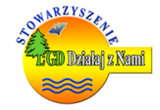 Stowarzyszenie „LGD Działaj z Nami” ul. Wałowa 1,66-200 ŚwiebodzinZAPYTANIE OFERTOWE nr 12/F/2015Stowarzyszenie „LGD Działaj z Nami” zaprasza do składania ofert cenowych na:Obsługę księgową i kadrową Stowarzyszenia „LGD Działaj z Nami”Zamawiający: „Stowarzyszenie „LGD Działaj z Nami”ul. Wałowa 1, 66-200 ŚwiebodzinNIP: 9271898199REGON: 080214256tel./fax.: 68 / 475 46 23e-mail: pbugala@lgddzn.pl www. lgddzn.pl Określenie przedmiotu zamówienia:Stowarzyszenie „LGD Działaj z Nami” poszukuje osoby lub podmiotu dokompleksowejobsługi pełnej księgowości i spraw płacowo-kadrowych stowarzyszenia opierającego swoją działalność o dotacje UE i dwóch prowadzonych jednostek oświatowych.Termin realizacjizamówienia: od 01-11-2015 r. do czas nieokreślony.Zakres zamówienia: Szczegółowy zakres zamówienia dostępny jest w biurze stowarzyszenia i zostanie omówiony z zainteresowanymi podczas spotkania. W związku z obowiązkiem przechowywania dokumentacji w biurze zamówienie również musi być realizowane w biurze w godzinach pracy biura.Oferta ma zawierać: cenę brutto,proponowany sposób realizacji zamówienia,opis doświadczenia i potencjału.Kryteria oceny oferty: Korzystna cena 						– waga 60%, Ocena sposobu realizacji zamówienia i doświadczenia Oferenta	– waga 40%,Informacje o formalnościach, jakie powinny zostać dopełnione po wyborze oferty w celu zawarcia umowy. Po wyborze najkorzystniejszej oferty Zamawiający ogłosi wynik na stronie internetowej www.lgddzn.pl oraz skontaktuje się z oferentem, który złożył najkorzystniejszą ofertę. Szczegółowy zakres usługi oraz termin realizacji zostanie określony w porozumieniu z Zamawiającym i zawarty będzie w Umowie.Składanie ofert: W postępowaniu mogą brać udział Wykonawcy, którzy są osobami fizycznymi lub prawnymi. Zainteresowane osoby/podmioty w terminie do dnia 25-09-2015r. do godz. 14.00 powinny składać swoje oferty osobiście w sekretariacie,na adres e-mail biuro@lgddzn.pl lub pocztą na adres: Stowarzyszenie „LGD Działaj z Nami” ul. Wałowa 1, 66-200 Świebodzintel.: 68 / 475 46 23Oferty przygotowywane są na wyłączny koszt Oferenta. Nie dopuszcza się składania ofert częściowych.Zamawiający zastrzega sobie prawo do rezygnacji z zamówienia bez podania przyczynyZłożenie oferty nie jest równoznaczne z dokonaniem zamówienia. Zamawiający nie będzie zwracał złożonych ofert.Podpis osoby upoważnionej 
do reprezentowania Zamawiającego: Joanna BagińskaPrezes ZarząduZakres obowiązków dot. zapytania ofertowego nr 12/F/2015dekretowanie i księgowanie dokumentów,przygotowywanie deklaracji podatkowych oraz sprawozdań i raportów na potrzeby, wewnętrzne oraz dla instytucji zewnętrznych,współpraca z instytucjami zewnętrznymi (US, ZUS, GUS),przygotowywanie przelewów bankowych i księgowanie wyciągów bankowych,potwierdzanie i uzgadnianie sald z kontrahentami,terminowe sporządzanie list płac itp.,wyliczanie ekwiwalentów, odpraw oraz innych świadczeń pieniężnych ,dokonywanie  potrąceń na listach płac,przyjmowanie i załatwianie korespondencji i reklamacji, dotyczącej wynagrodzeń,wystawianie zaświadczeń o wysokości zarobków,właściwe sporządzanie, przechowywanie i archiwizowanie dokumentacji księgowej,sporządzanie sprawozdań i informacji związanych z płacami,prowadzenie akt osobowych,